МИНИСТЕРСТВО ПРОСВЕЩЕНИЯ РОССИЙСКОЙ ФЕДЕРАЦИИМинистерство образования Красноярского края
 Администрация Иланского района Красноярского краяМБОУ "Новониколаевская СОШ № 9"‌РАБОЧАЯ ПРОГРАММАучебного предмета «Физическая культура»(Модуль «Подвижные шахматы)для обучающихся 1 – 2 классов с.Новониколаевка Иланского района Красноярского края‌ 2023‌ г.ПОЯСНИТЕЛЬНАЯ ЗАПИСКАОбновление содержания общего образования, внедрение новых методов и технологий обучения, в том числе, создание условий для обеспечения высокого качества преподавания учебного предмета «Физическая культура» являются приоритетными направлениями государственной политики в сфере образования.          В образовательной деятельности шахматы обладают богатейшим образовательным, воспитательным, спортивным, культурным, духовным и коммуникативным потенциалом. Шахматное образование включает развитие интеллектуальных и мыслительных способностей обучающихся и связано с совершенствованием умственных возможностей детей, их умения самостоятельно думать, решать и делать выводы. Шахматное образование в общеобразовательной организации в рамках учебного предмета «Физическая культура» решает задачи обучения, воспитания и оздоровления обучающихся с учетом их возрастных особенностей и возможностей, а также способствует повышению уровня общей образованности, знакомству с теорией и практикой шахматной игры, развитию интеллектуального потенциала, формирует навыки волевой регуляции характера.      Примерная рабочая программа учебного предмета «Физическая культура» (модуль «Подвижные шахматы») для образовательных организаций, реализующих образовательные программы начального общего образования (далее – Модуль), реализуется в соответствии с Федеральным законом Российской Федерации от 29.12.2012 № 273-ФЗ «Об образовании в Российской Федерации» (далее – Закон), который действует в интересах обучающихся образовательных организаций и утверждает:право образовательных организаций на самостоятельность в осуществлении образовательной деятельности и свободе в определении содержания образования, разработке и утверждении своих образовательных программ, выборе учебно-методического обеспечения, образовательных технологий по реализуемым ими образовательным программам (п. 1, п. 2, п. п. 6 п.3 ст.28 Закона);право педагогических работников на свободу выбора и использования педагогически обоснованных форм, средств, методов обучения и воспитания, а также право на творческую инициативу, разработку и применение авторских программ и методов обучения и воспитания в пределах реализуемой образовательной программы, отдельного учебного предмета, курса, дисциплины (модуля) (п.п.2 и 3 п. 3 ст. 47 Закона).Модуль учитывает федеральные государственные образовательные стандарты начального общего образования, утвержденные приказом Министерством просвещения Российской Федерации от 31.05.2021 г. № 286 (далее- ФГОС НОО), и направлен на реализацию цели и задач Концепции преподавания учебного предмета «Физическая культура» в образовательных организациях Российской Федерации, реализующих основные общеобразовательные программы, утвержденной протоколом заседания коллегии Министерства просвещения Российской Федерации от 24.12.2018 г. №ПК-1вк.Модуль разработан во исполнение перечня поручений Президента Российской Федерации по итогам заседания Совета по развитию физической культуры и спорта Пр-1919, п.3 б) «о расширении перечня видов спорта, включенных в программу учебного предмета «Физическая культура», в том числе представленных в этой программе в виде отдельных модулей».        В учебных планах образовательных учреждений высшего образования, реализующих образовательные программы в области физической культуры и спорта, и факультетов физического воспитания педагогических вузов, как правило, отсутствует дисциплина «Методика обучения шахматам». Вследствие чего у учителей физической культуры, не имеющих специальной шахматной подготовки, возникают сложности при проведении уроков по шахматам. Эту проблему решает Модуль, разработанный на основе обычных подвижных игр и эстафет, модифицированное содержание которых позволяет изучать правила шахматной игры непосредственно на уроках физической культуры в образовательных организациях. Представленная технология позволяет учителю физической культуры использовать электронные дневники обучающихся для ознакомления детей с предстоящей эстафетой или подвижной игрой с шахматной темой, а непосредственно в процессе урока происходит осознанное закрепление теоретических и практических знаний и умений. Такой подход позволяет учителю включать в стандартный урок эстафеты и игры по шахматным темам. Этого достаточно, чтобы обучающиеся первых и вторых классов начальной школы овладевали базовыми сведениями о шахматах непосредственно на уроках физической культуры, играя в подвижные игры на большой напольной шахматной доске.  В третьих и четвертых классах дальнейшие занятия шахматами должны проходить в обычных классах. Общая характеристика модуля «Подвижные шахматы»Модуль в предметной области «Физическая культура» раскрывает возможности сочетания двигательной и умственной активности детей на уроках физической культуры или во время внеурочной деятельности в общеобразовательных организациях.Тенденция обучения шахматам, в первую очередь обучающихся младшего школьного возраста, все больше и больше распространяется в образовательных организациях субъектов Российской Федерации. Роль физической культуры в этом вопросе велика. Многочисленные эксперименты по освоению шахматных правил через игры детей младшего школьного возраста на гигантских напольных шахматных досках дают высокие результаты.Применительно к задачам начального общего образования обучение игре в шахматы необходимо рассматривать как эффективный педагогический процесс, способствующий решению важнейших задач современной общеобразовательной организации – развитию творческих способностей обучающихся, воспитанию у них инициативы и самостоятельности, формированию умения принимать оптимальные решения в различных жизненных ситуациях.Шахматы развивают логику, требуют концентрации внимания, быстроты принятия решений – именно это есть в подвижных играх, в которых необходима внимательность, быстрота реакции, логика в действиях. И эта особенность подвижных игр может быть использована для ознакомления детей с основами шахматной игры.        «Без шахмат нельзя представить полноценного воспитания умственных способностей и памяти. Игра в шахматы должна войти в жизнь начальной школы как один из элементов умственной культуры. Речь идёт именно о начальной школе, где интеллектуальное воспитание занимает особое место, требует специальных форм и методов работы…» (В. А. Сухомлинский).В процессе урока физической культуры учитель, следуя плану урока, может организовывать сюжетные и импровизационно-творческие подвижные игры на основе интеграции интеллектуального и двигательного компонентов - во время этих игр обучающиеся будут знакомиться с правилами шахмат или простейшими приёмами шахматной игры. Правильная организация урока физической культуры с включением шахматных понятий в эстафеты и подвижные игры делает урок увлекательным и запоминающимся.Содержание Модуля состоит из следующих компонентов: знания о шахматном спорте; способы обучения шахматам на уроках физической культуры; шахматное совершенствование в виде физкультурно-познавательной и спортивно-оздоровительной деятельности. Учебный материал разработан в соответствии с принципом доступности и разделен на логически завершенные части, домашние задания закрепляются практическими отработками на уроках физической культуры в игровой форме. Особое внимание уделяется повторяемости как отдельных тем, так и самих уроков.В построении учебных материалов Модуля соблюдены главные педагогические правила: от известного к неизвестному, от лёгкого к трудному, от простого к сложному. В основу разработки Модуля положен системно-деятельностный подход, способствующий формированию у обучающихся представления о необходимости сочетания физической и умственной культуры. В содержании учебной программы использовался метод интеграции изучаемых в образовательной организации предметов для успешного достижения планируемых результатов — предметных, метапредметных и личностных.Цели изучения модуля «Подвижные шахматы»Конечные цели и задачи Модуля заключаются в поддержке обеспечения результатов освоения рабочей программы по учебному предмету «Физическая культура» в соответствии с ФГОС НОО.Целью Модуля является формирование у обучающихся навыков общечеловеческой культуры и социального самоопределения, ведение здорового образа жизни и интеллектуальное развитие с использованием средств вида спорта «Шахматы».         В целом, шахматы способствуют как интеллектуальному, так и физическому развитию обучающихся, приучают обучающихся к регулярной умственной деятельности и систематическим занятиям физической культурой. Обучение игре в шахматы обеспечивает большой воспитательный эффект. Соперничество в игровом поединке приучает детей уважать друг друга, бесконфликтно решать споры, осознавать свою ответственность за поступок – ведь по правилам шахмат нельзя брать сделанный ход назад, и эта особенность шахматной игры часто переходит в жизненную привычку. Модуль обеспечивает:массовое вовлечение детей младшего школьного возраста в шахматную игру иприобщение их к шахматной культуре;всестороннее гармоничное развитие детей, увеличение объёма их двигательной и познавательной активности;укрепление физического, психологического и социального здоровья обучающихся, развитие основных физических и умственных качеств, повышение функциональных возможностей их организма;приобретению знаний из истории развития шахмат, основ шахматной игры, получению знаний о возможностях шахматных фигур, особенностях их взаимодействия;освоение знаний о физической культуре и спорте в целом, вкладе советских и российских спортсменов-шахматистов в мировой спорт; формирование общих представлений о шахматном спорте, истории шахмат, усвоение правил поведения во время шахматных турниров, включая правила безопасности; формирование потребности повышать свой культурный уровень, в том числе через занятия шахматами для самореализации и самоопределения;воспитание положительных качеств личности, норм коллективного взаимодействия и сотрудничества; формирование у обучающихся устойчивой мотивации к интеллектуальным видам спорта; развитие положительной мотивации и устойчивого учебно-познавательного интереса к изучению шахмат и учебному предмету «Физическая культура», удовлетворение индивидуальных потребностей, обучающихся в занятиях физической культурой и спортом через изучение шахматной игры;популяризация шахмат в общеобразовательных организациях, привлечение обучающихся, проявляющих повышенный интерес и способности к занятиям шахматами в школьные спортивные клубы, секции, к участию в соревнованиях;выявление, развитие и поддержка одарённых детей в области шахматного спорта.Модуль позволяет формировать универсальные компетенции обучающихся, включающий умение: организовывать собственную деятельность; взаимодействовать со сверстниками; обрабатывать и доносить новую информацию;работать над ошибками, концентрироваться при выполнении заданий.Кроме того, Модуль формирует специальные компетенции обучающихся для получения первоначальных знаний о шахматах как о виде спорта, формирования умений и навыков для ведения борьбы в шахматной партии, овладения приёмами матования одинокого короля и базовыми тактическими приёмами, умения применять шахматную позицию, усиления собственных возможностей по развитию памяти и логики, повышения физической и умственной работоспособности.Учебная программа Модуля удачно сочетается практически со всеми базовыми видами спорта, входящими в учебный предмет «Физическая культура» (легкая атлетика, гимнастика и др.), предполагая доступность освоения учебного материала всем возрастным категориям обучающихся, независимо от уровня их физического развития и гендерных особенностей.Место модуля «Подвижные шахматы» в учебном планеМодуль реализуется на уроках физической культуры в 1–2-х классах общеобразовательной организации в рамках рабочей программы по учебному предмету «Физическая культура», являющейся обязательным компонентом содержательного раздела основной образовательной программы образовательной организации. Модуль также может реализовываться во внеурочное время.	Организация вправе самостоятельно определять последовательность модулей и количество часов для освоения обучающимися модулей учебного предмета «Физическая культура» (с учетом возможностей материально-технической базы организации и природно-климатических условий региона).Планирование занятий подвижными шахматами в рамках урока физической культуры предусматривает изучение правил шахмат, ознакомление с основными понятиями, игровую практику, физические упражнения, эстафеты и подвижные игры в объеме 33 часов в 1-х классах и 34 часов во 2-х классах, из предусмотренного общего объема часов по учебному плану предмета «Физическая культура», всего 67 часов. При этом для первых и вторых классов соотношение времени, затраченного на непосредственное выполнение гимнастических упражнений как обязательной части, в том числе выполняемых в рамках игр и игровых заданий, к общему времени занятия физической культурой составляет не менее 65–70%.Программа обучения шахматам, основанная на подвижных играх с шахматным содержанием, проводимых на уроках физической культуры в 1-2-х классах, позволяет сформировать у обучающихся общее представление о шахматах, обучить правилам игры, показать обучающимся ориентиры для ведения шахматной партии и усвоить правила поведения во время шахматных соревнований, а также  мотивировать на занятия шахматами в школьном спортивном клубе и системе дополнительного образования.Кроме основных учебных часов по учебному предмету «Физическая культура» могут быть использованы дополнительные часы, выделяемые на спортивно-оздоровительную работу с обучающимися в рамках внеурочной деятельности. В   результате   освоения   рабочей   программы   учебного предмета «Физическая культура» в образовательных организациях, реализующих основные общеобразовательные программы, Модуль может успешно интегрироваться со следующими разделами программы «Знания     о     физической     культуре», «Способы самостоятельной деятельности», «Физическое совершенствование». Наиболее высокие результаты освоения Модуля в плане физического развития и физической подготовленности   обучающихся   даст интеграция   в освоении подразделов «Легкая атлетика», «Подвижные и спортивные игры» и «Гимнастика с основами акробатики».Также учитель физической культуры имеет возможность творчески использовать учебный материал Модуля в разных частях урока физической культуры с выбором различных базовых технических элементов учебной дисциплины с учётом возраста и физической подготовленности обучающихся (с соответствующей дозировкой их интенсивности).ПЛАНИРУЕМЫЕ РЕЗУЛЬТАТЫ ОСВОЕНИЯ УЧЕБНОЙ ПРОГРАММЫ МОДУЛЯ «ПОДВИЖНЫЕ ШАХМАТЫ» НА УРОВНЕ НАЧАЛЬНОГО ОБЩЕГО ОБРАЗОВАНИЯВ соответствии с требованиями к результатам освоения основных образовательных программ начального общего образования ФГОС Модуль направлен на достижение обучающимися личностных, метапредметных и предметных результатов по физической культуре.Личностные результатыЛичностные результаты освоения программы начального общего образования достигаются в ходе обучения физической культуре в единстве учебной и воспитательной деятельности организации в соответствии с традиционными российскими социокультурными и духовно-нравственными ценностями, принятыми в обществе правилами и нормами поведения и способствуют процессам самопознания, саморазвития и социализации обучающихся.Личностные результаты освоения предмета «Физическая культура» в начальной школе должны отражать готовность обучающихся руководствоваться ценностями и приобретение первоначального опыта деятельности на их основе.Планируемые личностные результаты на уровне начального общего образования:проявление ценностного отношения к отечественному спортивному, культурному, историческому и научному наследию, понимание значения шахмат в жизни современного общества, способность владеть достоверной информацией о спортивных достижениях российских шахматистов на международной спортивной арене;проявление уважительного отношения к сверстникам, культуры общения и взаимодействия, терпимости и толерантности в достижении общих целей при совместной деятельности на принципах доброжелательности и взаимопомощи;проявление положительных качеств личности и управление своими эмоциями в различных (нестандартных) ситуациях и условиях; умение не создавать конфликтов и находить выходы из спорных ситуаций;        развитие самостоятельности и личной ответственности за свои поступки, в том числе в информационной деятельности, на основе представлений о нравственных нормах, социальной справедливости и свободе.способность принимать и осваивать социальную роль обучающегося, развитие мотивов учебной деятельности, стремление к познанию и творчеству, эстетическим потребностям;оказание посильной помощи и моральной поддержки сверстникам при выполнении учебных заданий, доброжелательное и уважительное отношение при объяснении ошибок и способов их устранения.понимание установки на безопасный, здоровый образ жизни, наличие мотивации к творческому труду, работе на результат, бережному отношению к материальным и духовным ценностям.Метапредметные результатыМетапредметные результаты освоения образовательной программы по физической культуре отражают овладение универсальными учебными действиями, которые обеспечивают формирование готовности к самостоятельному планированию и осуществлению учебной деятельности.Планируемые метапредметные результаты на уровне начального общего образования:овладение способностью принимать и сохранять цели и задачи учебной деятельности, поиска средств и способов её осуществления;умения планировать, контролировать и оценивать учебные действия, собственную деятельность, определять наиболее эффективные способы достижения результата;умение характеризовать действия и поступки, давать им анализ и объективную оценку на основе освоенных знаний;понимание причин успехa/неуспеха учебной деятельности, анализировать свои ошибки и умение планировать, контролировать и оценивать свои умственные и физические действия в соответствии с поставленной задачей; умение договариваться о распределении функций в учебной, игровой и соревновательной деятельности; умение планировать, контролировать и объективно оценивать свои умственные, физические, учебные и практические действия в соответствии с поставленной задачей и условиями её реализации;умение использовать средства информационно-коммуникационных технологий для решения учебных и практических задач (в том числе Интернет с контролируемым выходом);умение организовывать самостоятельную деятельность с учетом требований ее безопасности, сохранности инвентаря и оборудования, организации места занятий по шахматам;способность выделять и обосновывать эстетические признаки в физических упражнениях, двигательных действиях.Предметные результатыПредметные результаты освоения Модуля в учебном предмете «Физическая культура» отражают полученный опыт обучающихся в процессе двигательной (физкультурной) и умственной (шахматной) деятельности.В составе предметных результатов по освоению обязательного содержания, установленного программой Модуля выделяют: — игровые упражнения в подвижных играх; — гимнастические и легкоатлетические упражнения. Планируемые предметные результаты по освоению обязательного содержания, установленного программой Модуля, включают: сформированность знаний из истории развития шахмат, представления о роли шахмат и их значении в жизни человека; сформированность знаний шахматных правил и основных приёмов ведения борьбы в шахматной партии;сформированность навыков безопасного поведения во время занятий шахматами;сформированность навыка систематического наблюдения за своим физическим состоянием, величиной физических нагрузок, показателями физического развития и основных физических качеств;способность характеризовать, составлять и выполнять комплексы общеразвивающих и корригирующих упражнений для утренней гимнастики с индивидуальным дозированием физических упражнений;сформированность основ организации самостоятельных занятий шахматами со сверстниками; организация и проведение отдыха и досуга со сверстниками подвижных игр с использованием шахматной игры;умение демонстрировать во время учебной и игровой деятельности волевые, социальные качества личности, организованность, ответственность;проявление уважительного отношения к одноклассникам, проявление культуры общения и взаимодействия, терпимости и толерантности в достижении общих целей в учебной и игровой деятельности на занятиях шахматами;владение терминологией шахматной игры, понимание функционального смысла и направленности действий при закреплении изученного шахматного материала;         понимание важности изучения шахмат для повышения общего культурного уровня, улучшения памяти, развития логики, усиления внимательности;          понимание целей, способов действий и смысла шахматной игры.         Предметные результаты Модуля представлены по годам обучения и отражают сформированность у обучающихся определённых умений.Первый класс1. Знания о физической культуре и о шахматахЗнания о физической культуре:      по соответствующей программе предмета «Физическая культура».Знания о шахматах:    знать и формулировать правила техники безопасности на занятиях шахматами;    знать и рассказывать о происхождении шахмат;    знать и рассказывать о возникновении шахмат на Руси;    знать и объяснять, почему шахматы входят в систему физической культуры и спорта;   знать и владеть правилами шахматной игры.2. Способы физкультурной и шахматной деятельности на уроках физической культуры Способы физкультурной деятельности:      по соответствующей программе предмета «Физическая культура», в том числе      самостоятельно (или в совместной деятельности) составлять комбинацию упражнений для утренней гимнастики с индивидуальным дозированием физических упражнений;    подбирать физические упражнения для организации развивающих, подвижных игр и спортивных эстафет с шахматной тематикой.Способы шахматной деятельности:       самостоятельно организовывать развивающие, подвижные игры и спортивные эстафеты с шахматной тематикой, в том числе игры на напольной шахматной доске в спортивном зале;     готовить место для занятий шахматами в спортзале на напольной шахматной доске. 3. Физическое и шахматное совершенствованиеФизкультурно-оздоровительная деятельность:     по соответствующей программе предмета «Физическая культура».Шахматная деятельность:     осваивать правила ходов фигур и пешек при участии в спортивных эстафетах и развивающих подвижных ролевых играх;     знать и применять правила игры с шахматной тематикой на напольной шахматной доске на уроках физкультуры;     применять правила ходов шахматных фигур, использовать сравнительную ценность фигур и пешек, способы защиты от шаха, нападений и взятий, осваивать и различать понятия «мат», «пат» и «шах», применять шахматную терминологию в играх.Второй класс1. Знания о физической культуре и о шахматахЗнания о физической культуре:по соответствующей программе предмета «Физическая культура».Знания о шахматах:знать и рассказать о Международном дне шахмат, Всемирной шахматной олимпиаде;называть известных российских гроссмейстеров;знать про существование шахматных учебников для детей;знать обозначения шахматных полей с использованием шахматной нотации;знать способы поставить мат одинокому королю соперника различными фигурами.знать о трех стадиях шахматной партии (дебют, миттельшпиль, эндшпиль).2. Способы физкультурной и шахматной деятельности на уроках физической культурыСпособы физкультурной деятельности:по соответствующей программе предмета «Физическая культура».Способы шахматной деятельности:самостоятельно организовывать и проводить со сверстниками подвижные игры и эстафеты с элементами шахматных понятий на напольной шахматной доске на уроках физкультуры;применять физические упражнения различной функциональной направленности для проведения самостоятельных подвижные игры с элементами шахматных понятий на напольной шахматной доске;3. Физическое и шахматное совершенствованиеФизкультурно-оздоровительная деятельность:по соответствующей программе предмета «Физическая культура».Шахматная деятельность:применять различные способы матования одинокого короля в спортивных эстафетах на напольной шахматной доске;применять в ходе спортивных эстафет способы нахождения шахматных полей с помощью алгебраической нотации;применять технику расстановки шахматных позиций на напольной шахматной доске с помощью алгебраической нотации;конструировать в ходе спортивных эстафет и подвижных игр различные способы ставить мат одинокому королю.СОДЕРЖАНИЕ УЧЕБНОЙ ПРОГРАММЫ МОДУЛЯ «ПОДВИЖНЫЕ ШАХМАТЫ» В УЧЕБНОМ ПРЕДМЕТЕ «ФИЗИЧЕСКАЯ КУЛЬТУРА» ПО ГОДАМ ОБУЧЕНИЯПервый классЗнания о шахматах Происхождение шахмат. Шахматы как военная игра. Легенда о радже и мудреце. Чатуранга. Появление шахмат в Европе и на Руси. Реформа шахмат.  Правила техники безопасности на уроках физической культуры при проведении подвижных игр с шахматной тематикой.  Правила безопасного поведения при участии в подвижных играх на напольной шахматной доске.Физкультурная деятельностьКомплексы общеразвивающих упражнений различной функциональной направленности для подготовки к занятиям подвижными шахматами.Физические упражнения на основе гимнастики, легкой атлетики и спортивных игр для проведения подвижных игр, и спортивных эстафет с шахматной тематикой.Правила подвижных игр и эстафет с шахматной тематикой.          Подготовка мест занятий подвижными шахматами в спортивном зале.Шахматная деятельностьЦель игры в шахматы. Шахматная доска. Правильное расположение шахматной доски. Шахматные термины. Вертикаль. Горизонталь. Диагональ. Центр. Фланги. Названия фигур. Пешка. Ладья. Конь. Слон. Ферзь. Король. Ценность фигур и пешек. Понятие хода. Правила ходов фигур и пешки. Рокировка. Нападение. Взятие. Шах. Способы защиты от шаха. Вечный шах. Мат. Пат.Второй классЗнания о шахматахСоревнования по шахматам. Международный день шахмат. Всемирная шахматная олимпиада. Сильнейшие российские шахматисты.  Режим дня и личная гигиена шахматиста.Шахматные учебники для детей.Стадии шахматной партии (дебют, миттельшпиль, эндшпиль).Физкультурная деятельностьКомплексы общеразвивающих упражнений различной функциональной направленности для подготовки к занятиям подвижными шахматами.Физические упражнения на основе гимнастики, легкой атлетики и спортивных игр для проведения подвижных игр, и спортивных эстафет с шахматной тематикой.Правила подвижных игр и эстафет с шахматной тематикой.Шахматная деятельностьШахматная нотация. Описательная и алгебраическая шахматная нотация.  Расстановка шахматных позиций на напольной шахматной доске с помощью алгебраической нотации. Правила и способы матования одинокого короля. Мат двумя ладьями. Мат одной ладьей. Мат ферзем. Мат ферзем и ладьей. «Эполетный мат». Способы движений короля для уклонения от мата. Тактические приёмы «Вилка», «Двойной шах», «Связка». 4. ТЕМАТИЧЕСКОЕ ПЛАНИРОВАНИЕ МОДУЛЯ «ПОДВИЖНЫЕ ШАХМАТЫ»                                       Первый классВторой классПриложение 1       Материально-техническое обеспечение образовательной деятельности                                      модуля «Подвижные шахматы»          Материально-техническое обеспечение Модуля состоит из оборудования для проведения на уроке физической культуры подвижных игр с шахматной тематикой в первом и во втором классах и оборудование классной комнаты для проведения уроков шахмат в третьих и четвертых классах.Для характеристики количественных показателей используются следующие обозначения:Д – демонстрационный экземпляр (не менее одного экземпляра на класс); К – полный комплект (на каждого ученика класса);Ф – комплект для фронтальной работы (не менее одного экземпляра на двух учеников);П – комплект, необходимый для работы в группах (один экземпляр на 5–6 человек)Приложение 2Контрольные вопросы для первого и для второго классов(устно задаются в ходе завершающих уроков физкультуры)                                                Первый класс                                                          Второй классПриложение 3Контрольно-тестовая эстафета для первых и вторых классовКонтрольно-тестовая эстафета позволяет проверить знание правил шахмат (в первом классе) и умений ставить мат одинокому королю (во втором классе) в условиях урока физической культуры в спортивном зале школы. Ход тестаКласс делится на две команды «Белые» и «Черные» и выстраивается в две колонны по одному. Впереди на расстоянии 5 метров расположен баннер в виде напольной шахматной доски. На полях а8 и h8 лежат заламинированные карточки (размер в половину листа а4) с шахматными диаграммами по числу учеников (для первого класса - позиция «Сделай правильно рокировку», для второго класса – позиция «Мат в 2 хода»). У каждого финишного поля (a8 и h8) стоят два судьи (это более опытные шахматисты, выбранные из числа учеников).По команде учителя из каждой колонны бежит ученик, делая зигзаги (изображая ходы слона – маршрут показывают три конуса). Добежав до напольной доски (у левой колонны стартовое поле с1, у правой колонны стартовое поле f1), начинают прыгать ходом коня (две клетки прямо, одна клетка в бок). Для команды левой колонны зона прыжков - ферзевый фланг, для команды правой колонны зона прыжков - королевский фланг (маршрут для левой колонны: c1-c3-b3-b5-c5-c8, маршрут для правой колонны: f1-f3-g3-g5-h5-h8).Каждый допрыгавший берет свою карточку, смотрит на диаграмму на карточке, находит решение, показывает его судье, судья подтверждает правильность решения или заставляет правильно решить. Карточка сдается судье. Затем решивший бежит к своей колонне и передает эстафету следующему.Побеждает команда, первой завершившей эстафету.Всему классу зачет!Контрольная позиция                                                                        Контрольная позиция для первого класса                                                                                  для второго класса Куда надо рокироваться?                                                                     Поставь мат!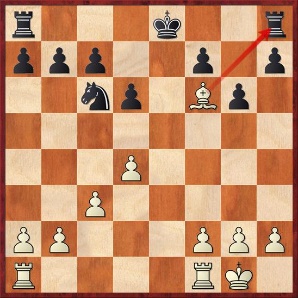 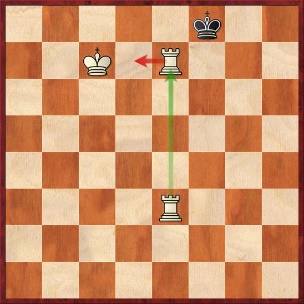 Приложение 4Список литературыУчебно –методическая литература  Лях В. И. Физическая культура. 1–4 классы: учеб. для общеобразоват. организаций /В. И. Лях. - 9-е изд.-М.: Просвещение, 2021Рабочая программа по физической культуре. 1 класс/ Сост. А. Ю. Патрикеев. - 2-е изд. – М.: ВАКО, 2017  Патрикеев А. Ю. Поурочные разработки по физической культуре. 1 класс. - 4-е изд. – М.: ВАКО.2020Прудникова Е. А. Шахматы в школе. Методические рекомендации. 1 класс: учеб. пособие для общеобразоват. организаций /Е. А. Прудникова, Е. И. Волкова. – 3-е изд. – М.: Просвещение, 2019Прудникова Е. А. Шахматы в школе. Методические рекомендации. 2 класс: учеб. пособие для общеобразоват. организаций /Е. А. Прудникова, Е. И. Волкова. – 3-е изд. – М.: Просвещение, 2019  Барский В. Л. Шахматная школа: учебник для младших классов / Владимир Барский; худож.: Алексей Вайнер. – СПб.: Поляндрия; М.: Библиотека РШФ, 2016  Барский В. Л. Методический комплект РШФ «Шахматная школа». Методическое пособие для учителя», Москва, 2016 Уманская Э. Э. Настольная книга учителя шахмат/Эльвира Уманская.-М., 2022Список литературы для педагогаШахматы – школе / Сост. Б. Гершунский, А. Костьев. – М.: Педагогика, 1991Костьев А.Н. Шахматный кружок в школе и пионерском лагере: метод. материал для работы с детьми / А.Н. Костьев. – М.: Физкультура и спорт, 1980.Сухин И. Г. Шахматы, первый год, или Учусь и учу: пособие для учителя /И. Г. Сухин. – Обнинск: Духовное возрождение, 1999. Костров Всеволод. Шахматы для школьников в играх и историях. – СПб.: Питер, 2020        Шахматы в школе. Первый год обучения: учебное пособие. / Э. Э. Уманская, Е. И. Волкова, Е. А. ПрудниковаЛитература для обучающихсяКостров В.В. Первоклассный шахматный учебник поможет детям освоить правила игры. – СПб.: Издательский Дом «Литера», 2021Костров В.В. Первоклассная шахматная тетрадь поможет детям проверить свои знания. – СПб.: Издательский Дом «Литера», 2021        Сухин И. Г. «Задачи к курсу «шахматы – школе». Первый год обучения. 1500 малофигурных позиций».Хочу учиться шахматам! / Анна Дорофеева. – М.: Русский шахматный дом, 2021. – 160 с. (Школьный шахматный учебник).Шахматы: первые шаги. Мат в 1 ход / Анна Дорофеева. - Изд. 2-е, исправл. – М. : ИП Дорофеева Анна Геннадьевна, 2021. – 80 с.: ил. – (Уроки шахмат).Шахматы: первые шаги. Мат в 2 хода / Анна Дорофеева. – М.: ИП Дорофеева Анна Геннадьевна, 2020. – 80 с.: ил. – (Уроки шахмат).РАССМОТРЕНОШМО "Искусство и культура"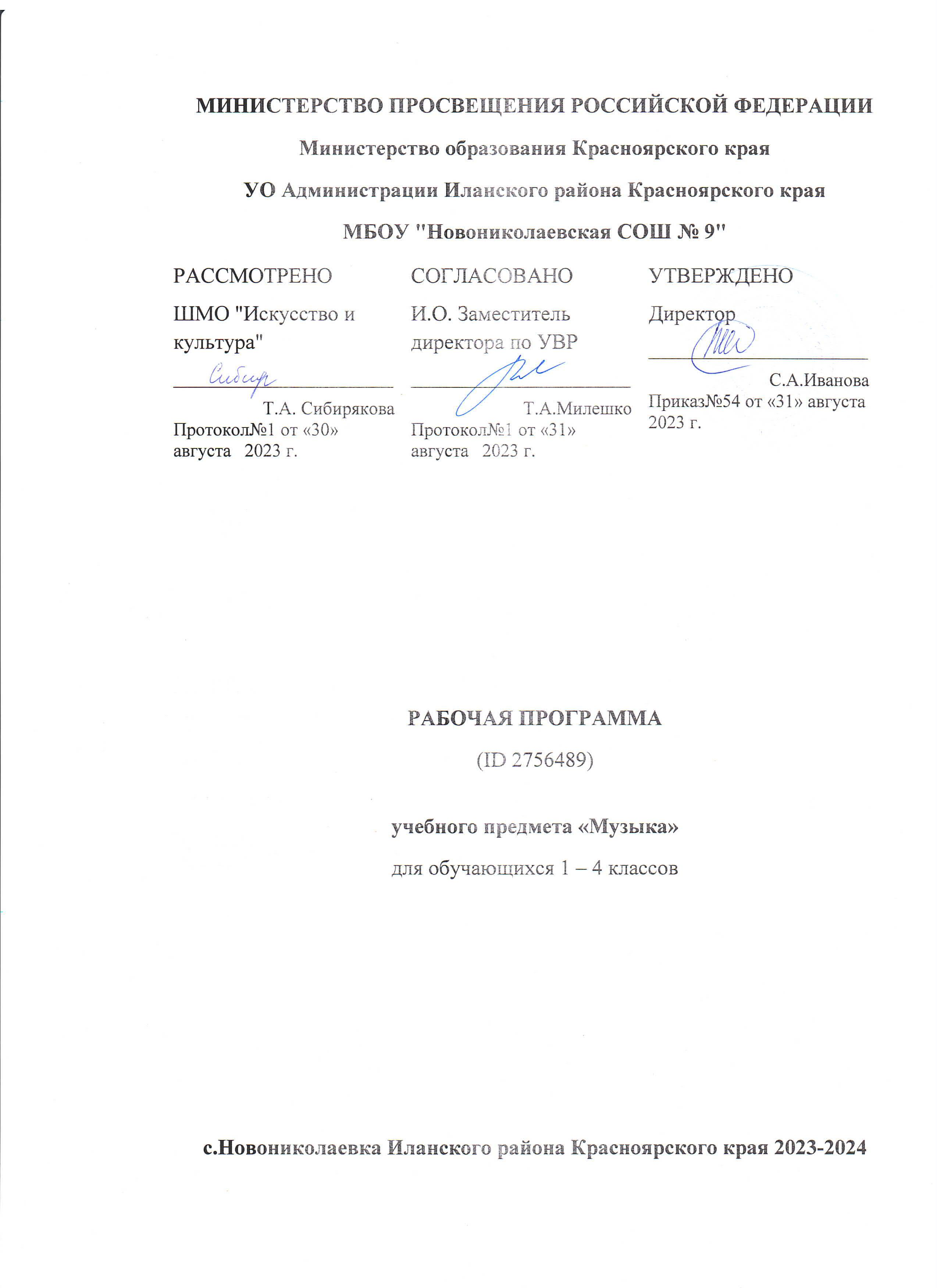 Т.А.СибиряковаПротокол №1 от «30» августа   2023 г.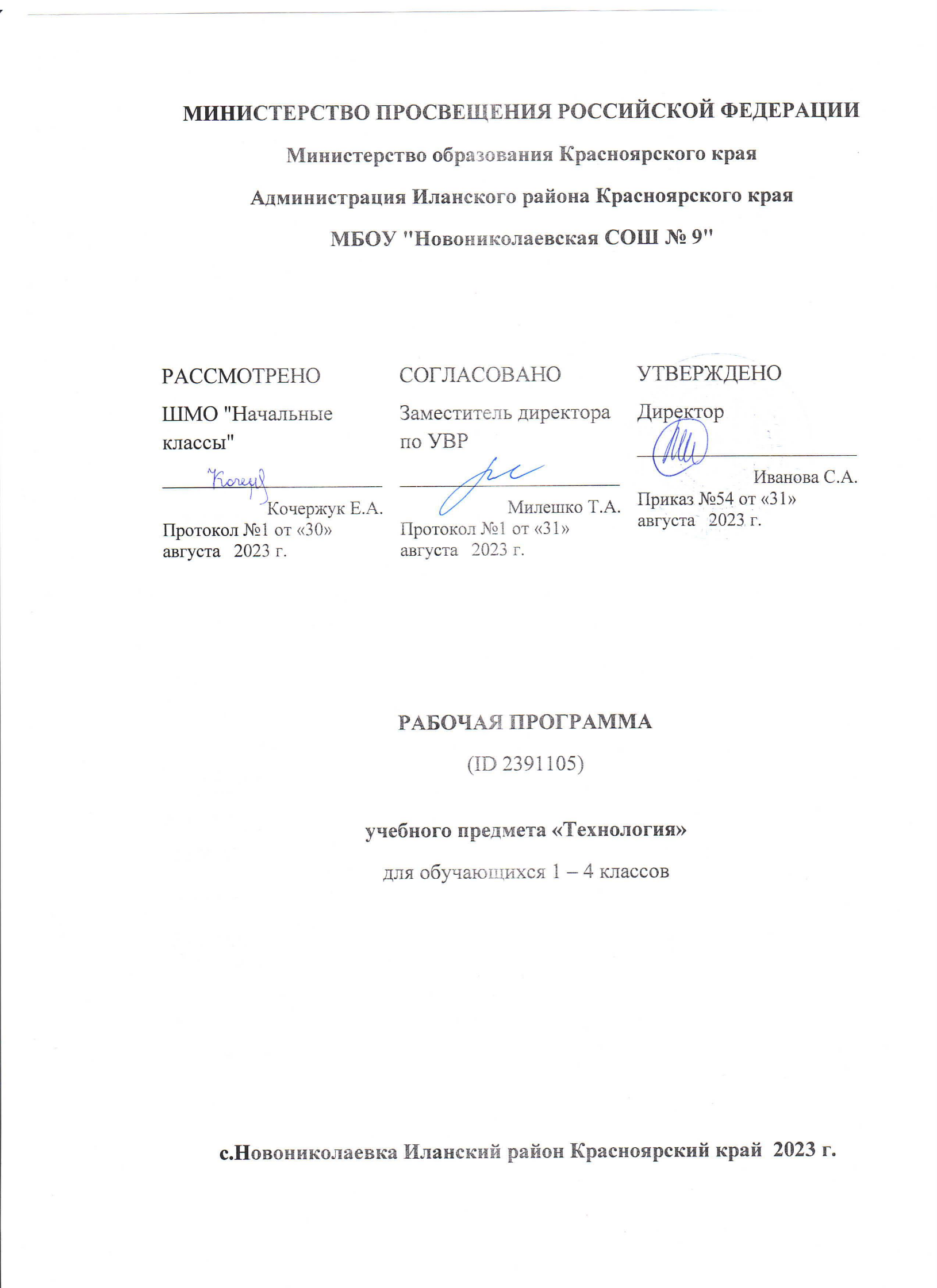 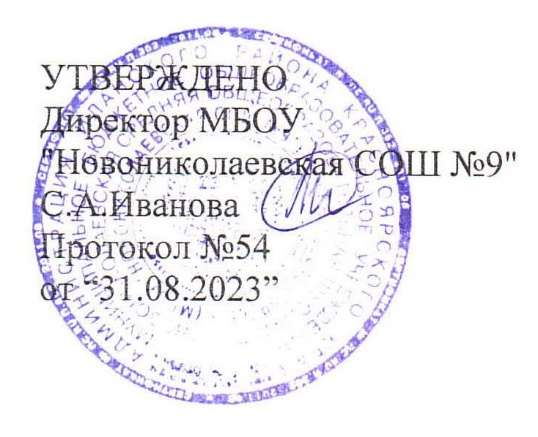 Темы, раскрывающие данный раздел программы, и количество часов, отведенное на их изучениеПрограммное содержаниеХарактеристика деятельности обучающихсяРаздел 1. Знания о шахматах (1 ч.)Раздел 1. Знания о шахматах (1 ч.)Раздел 1. Знания о шахматах (1 ч.)Первоначальные сведения о шахматной игре (1 ч.)Исторические сведения о шахматной игре, о путях распространения шахмат в мире. Полезность шахматной игрыЗнать и рассказать о происхождении шахмат и о появлении шахмат на Руси. Рассказать о важности изучения шахматМесто для занятий шахматами, шахматный инвентарь, техника безопасности при занятиях шахматами (рассказывается в ходе урока)Профилактика травматизма в шахматном спорте. Охрана здоровья шахматиста.Определять ситуации, требующие применения правил предупреждения травматизма во время занятий шахматамиРаздел 2. Способы физкультурной и шахматной деятельности (3 ч.)Раздел 2. Способы физкультурной и шахматной деятельности (3 ч.)Раздел 2. Способы физкультурной и шахматной деятельности (3 ч.)Комплексы общеразвивающих упражнений различной функциональной направленности для подготовки к занятиям подвижными шахматами (1 час) Составление комплексов подвижных игр (сюжетных, ролевых) и спортивных эстафет для изучения правил шахматВыполнять различные общеразвивающие упражнения в ходе подвижных игр и спортивных эстафет с шахматной тематикой  Физические упражнения на основе гимнастики, легкой атлетики и спортивных игр для проведения подвижных игр, и спортивных эстафет с шахматной тематикой (1ч)Передвижения различными способами, бег, прыжки с использованием инвентаря (мячи, обручи, скакалки и др.) для развития быстроты и ловкости, гимнастические упражнения для развития силы и гибкости.Выполнять различные физические упражнения в ходе подвижных игр и спортивных эстафет с шахматной тематикойПравила подвижных игр и эстафет с шахматной тематикой. (1 час)Правила подвижных игр. Правила участия в спортивных эстафетахСоблюдать правила подвижных игр и спортивных эстафет с шахматной тематикой Раздел 3. Физкультурно-оздоровительное и шахматное совершенствование (29 ч.)Раздел 3. Физкультурно-оздоровительное и шахматное совершенствование (29 ч.)Раздел 3. Физкультурно-оздоровительное и шахматное совершенствование (29 ч.)Расположение шахматной доски.Названия фигур: Пешка. Ладья. Конь. Слон. Ферзь. Король.  Расстановкашахматных фигур (2 ч.)Общеразвивающие упражнения в специальных играх и эстафетах на напольном шахматном баннереОсваивать знакомство с шахматной доской и фигурами в игре «Шахматное царство» и эстафетах «Расставь фигуры» Фрагментация шахматной доски (5 ч.)Общеразвивающие упражнения в специальных играх и эстафетах на напольном шахматном баннереОсваивать расположение полей шахматной доски в эстафетах и играх «Бег по горизонтали», «Бег по вертикали», «Бег по диагонали», «Королевская рать», «Ферзь и его команда», «Царь горы»Правила шахмат: ценность фигур.  (2 ч.)Общеразвивающие упражнения в специальных играх и эстафетах на напольном шахматном баннереОсваивать и выполнять правила шахмат в эстафетах «Самый вкусный ход»Правила шахмат: нападения, взятия, шах, мат, пат (5 ч.)Общеразвивающие упражнения в специальных играх и эстафетах на напольном шахматном баннереОсваивать и выполнять правила шахмат в эстафетах «Поймай меня», «Шах королю», «Шах и мат», «Я -король»Правила шахмат: ходы фигур (7 ч.)Общеразвивающие упражнения в специальных играх и эстафетах на напольном шахматном баннереОсваивать и выполнять правила шахмат в эстафетах «Ход ладьей», «Ход слоном», «Ход конем», «Ход ферзем», «Ход королем», «Домик короля», «Хитрости рокировки»Правила шахмат: ход пешкой (4 ч.)Общеразвивающие упражнения в специальных играх и эстафетах на напольном шахматном баннереОсваивать и выполнять правила шахмат в эстафетах «Моя пешка», «Взять в плен», «Превращение пешки»Правила шахмат: контрольный тест-эстафета на знание правил (1 ч.)Общеразвивающие упражнения в специальных играх и эстафетах на напольном шахматном баннереВыполнить тест на знание правил шахмат в эстафете «Проверь себя»Правила шахмат: игровая практика в классе с шахматным инвентарем на 10-м, 20-м, 29 уроках (3 ч.)Мини-игры в парах на шахматной доске с неполным комплектом фигур; игра с полным комплектомОсваивать и выполнять правила шахмат в мини-играх: «Пешечные бои», «Ладья против пешек», «Проведи пешку», «Собери урожай»Темы, раскрывающие данный раздел программы, и количество часов, отведенное на их изучениеПрограммное содержаниеХарактеристика деятельности обучающихсяРаздел 1. Знания о шахматах (1 ч.)Раздел 1. Знания о шахматах (1 ч.)Раздел 1. Знания о шахматах (1 ч.)Учебники по шахматам для детей (рассказывается в ходе урока)Материалы по шахматам в различных источникахНаходить и следить за информацией о шахматах Режим дня и личная гигиена шахматиста (рассказывается в ходе урока)Понятия о режиме дня и личной гигиены шахматистаСоставлять режим дня и соблюдать правил гигиены шахматистаСтадии шахматной партии (дебют, миттельшпиль, эндшпиль).Понятия о начале, середине и окончании шахматной партии (дебют, миттельшпиль, эндшпиль)Знать названия и определять разницу между началом, серединой и концом шахматной партииСоревнования по шахматам. Всемирная шахматная олимпиада(рассказывается в ходе урока)Международный день шахмат. Известные российские шахматисты. Знать имена знаменитых российских гроссмейстеров, знать о празднике День шахмат Раздел 2. Способы физкультурной и шахматной деятельности (2 ч.)Раздел 2. Способы физкультурной и шахматной деятельности (2 ч.)Раздел 2. Способы физкультурной и шахматной деятельности (2 ч.)Комплексы общеразвивающих упражнений различной функциональной направленности для подготовки к занятиям подвижными шахматами (1 ч.)Составление комплексов подвижных игр (сюжетных, ролевых) и спортивных эстафет для изучения правил шахматВыполнять различные физические упражнения в ходе подвижных игр и спортивных эстафет с шахматной тематикой  Правила подвижных игр и эстафет с шахматной тематикой (1 ч.)Правила подвижных игр. Правила участия в спортивных эстафетахСоблюдать правила подвижных игр и спортивных эстафет с шахматной тематикойРаздел 3. Физкультурно-оздоровительное и шахматное совершенствование (30 ч.)Раздел 3. Физкультурно-оздоровительное и шахматное совершенствование (30 ч.)Раздел 3. Физкультурно-оздоровительное и шахматное совершенствование (30 ч.)Повторение правил шахматной игры (1 ч.)Общеразвивающие упражнения в специальных играх и эстафетах на напольном шахматном баннереОсваивать знакомство с шахматной доской и фигурами в эстафетах «Расставь фигуры» и «Прыжки конем»Шахматная нотация (2 ч.)Общеразвивающие упражнения в специальных играх и эстафетах на напольном шахматном баннереОсваивать расположение и названия шахматных полей, используя алгебраическую нотацию   в эстафетах «Найди свое поле»Расстановка шахматных позиций на напольной шахматной доске с помощью алгебраической нотацииОбщеразвивающие упражнения в специальных играх и эстафетах на напольном шахматном баннере для определения шахматных полейОсваивать расположение и названия шахматных полей, используя алгебраическую нотацию   в эстафетах «Найди свое поле»Конструкции «Мат одинокому королю тяжелыми фигурами (5 ч.)Общеразвивающие упражнения в специальных играх и эстафетах на напольном шахматном баннереОсваивать и выполнять технику матования в эстафетах «Мат ладьей», «Мат двумя ладьями», «Мат ферзем», «Мат ферзем и ладьей»Конструкции «Мат одинокому королю легкими фигурами и пешками» (3 ч.)Общеразвивающие упражнения в специальных играх и эстафетах на напольном шахматном баннереОсваивать и выполнять технику матования в эстафетах «Мат слоном», «Мат конем», «Мат пешкой»Конструкции «Мат королю по линиям» (3 ч.)Общеразвивающие упражнения в специальных играх и эстафетах на напольном шахматном баннереОсваивать и выполнять технику матования в эстафетах «Забыли про форточку», «Диагональный мат», «Зайди на вершину», «Замаскированный мат»Конструкции «Типичные приёмы» (4 ч.)Общеразвивающие упражнения в специальных играх и эстафетах на напольном шахматном баннереОсваивать и выполнять технику получения материального преимущества в эстафетах «Коварный конь», «Хобот слона», «Мощная ладья», «Укус пешкой»Конструкции «Тактические приёмы» (3 ч.)Общеразвивающие упражнения в специальных играх и эстафетах на напольном шахматном баннереОсваивать и выполнять технику получения материального преимущества в эстафетах «Связка», «Шах из засады», «Рентген», «Отвлечь часового»Контрольный тест-эстафета на знание матовых конструкций и тактических приёмов  (1 ч.)Общеразвивающие упражнения в специальных играх и эстафетах на напольном шахматном баннереВыполнить тест на умение ставить мат и знание тактических приёмов в эстафете «Проверь себя»Игровая практика в классе с шахматным инвентарем на 10-м, 20-м, 30 уроках (3 ч.)Мини-игры в парах на шахматной доске с неполным комплектом; игра с полным комплектом фигурОсваивать и выполнять способы матования короля и нахождения тактических ударов в мини-играх: «Мат королю», «Выиграй что-нибудь». Игра в парах.№Наименование спортивного оборудования, инвентаря, технических средствКоличество1.Напольная шахматная доска (баннер 4 х 4 м)Д2.Напольные шахматные фигуры Д3.Демонстрационная шахматная доска с магнитными фигурамиД4.Шахматный комплект (виниловая доска с клеткой 35х35 мл и пластмассовые фигуры)Ф5.Манишки двухцветныеК6.Кубики или карточки с наименованием шахматных полей647.Конус игровойП8.Комплект фишек (двух разных контрастных цветов)П9.Мячи баскетбольныеП10.Мячи волейбольныеП11.Стойки для обводкиП12.ОбручиП13.СекундомерД14СвистокД15Ракетки для настольного теннисаП16Часы шахматные механические или электронныеП17Карточки с шахматными диаграммами100№№Вопросы (для учеников)Ответы (для учителя)1Где родина шахматИндия2Как переводится слово «шахматы»Шах умер3Каким способом мудрец посрамил жадного раджуС помощью зерен на шахматной доске4Как назывались самые древние шахматыЧатуранга5Сколько игроков было в чатурангеЧетыре6Кто принес шахматы в ЕвропуАрабы7Как шахматы проникли на РусьЧерез торговлю русских купцов с Востоком8Как изменились правила шахмат в XV векеПоявилась рокировка и дальнобойность у ферзя9Как правильно расположить шахматную доскуЛевое поле со стороны белых должно быть черным10Какие есть способы защиты от шахаУбежать, закрыться, съесть11В чем смысл игры в шахматы Поставить мат сопернику12Что такое «вечный шах» Бесконечное нападение на короля13В какую фигуру может превратиться пешкаВ любую свою фигуру, кроме короля14Какой самый коварный ход у коняКоневая вилка15Что такое «двойной шах»Это шах из засады№№Вопросы (для учеников)Ответы (для учителя)1Почему в мире отмечается Международный день шахматПотому что шахматы очень популярны2Как часто проводится Всемирная шахматная олимпиадаОдин раз в два года3Что это за турнир «Белая ладья»Это турнир школьных команд4Как называются книги для изучения шахматШахматные учебники5Для чего придумана шахматная нотацияДля записи партий и позиций6Как обозначается рокировка в короткую сторонуО-О7Как обозначается рокировка в длинную сторонуО-О-О8Как пишется «шах»+ (плюс)9Как записывается «мат»х (знак умножения)10Как записывается взятие фигуры: (двоеточие)11Как записывается сильный ход! (восклицательный знак)12Как записывается слабый ход? (вопросительный знак)13Как называется начало партииДебют14Как называется середина игры в шахматыМиттельшпиль15Как называется окончание игры в шахматыЭндшпильАдреса порталов и сайтов в помощь учителю физической культурыПравила шахматhttps://ruchess.ru/downloads/2021/chess_rules.pdfШахматный баннер:https://chessbuy.ru/shakhmaty/napolnye-i-gigantskie/doska-shakhmatnaya-gigantskaya-elastichnaya-240-sm-gm-13/https://chessbuy.ru/shakhmaty/napolnye-i-gigantskie/giant-chessboard/Гигантские напольные шахматы (комплект):https://chessbuy.ru/shakhmaty/napolnye-i-gigantskie/napolnye-gigantskie-shakhmaty-s-doskoy/Фигуры шахматы напольные:https://chessbuy.ru/shakhmaty/napolnye-i-gigantskie/big-outdoor-chess/https://chessbuy.ru/shakhmaty/napolnye-i-gigantskie/shakhmaty-gigantskie-bolshie/Демонстрационная доска:https://chessbuy.ru/shakhmaty/demonstracionnye-doski/vinilovaja-90x90/https://chessbuy.ru/shakhmaty/demonstracionnye-doski/shkolnaya-shakhmatnaya-demonstratsionnaya-doska/Виниловая шахматная доска:  https://shop.chessok.ru/shakhmatnaya-doska-vinilovaya-dlya-giganstkikh-shakhmat/https://chessbuy.ru/shakhmaty/shahmatnye-figury/plastikovye-mini/https://kupim-optom.ru/product/24015/Фигуры пластиковые для уроков шахмат в классе:https://chessbuy.ru/shakhmaty/shahmatnye-figury/plastikovye-n4/